บันทึกข้อความ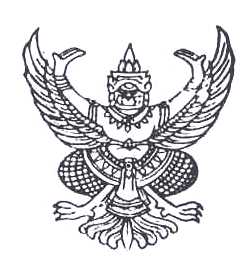 ส่วนราชการ		โรงเรียนลำปางกัลยาณีที่						วันที่					เรื่อง  ขออนุมัติเปลี่ยนแปลงรายการพัสดุ/ครุภัณฑ์/จ้างเรียน  ผู้อำนวยการโรงเรียนลำปางกัลยาณี	ด้วยฝ่าย/สาระการเรียนรู้/งาน …………………………….………………………………………………………………………ได้รับอนุมัติให้ดำเนินงาน/โครงการที่…….…………. ชื่องาน/โครงการ………….…….………………………………….ในวงเงิน ……………………….………………...บาท  (……………….………………..……………….……………….……) ซึ่งกำหนดระยะเวลาดำเนินการตั้งแต่ ………………………………………………… ถึง ………………………………………….…… นั้นเนื่องจากมีความจำเป็นหรือเหตุขัดข้อง (ชี้แจงรายละเอียด)………………………………..…………………………………………………………………………………………………………………………………………………………………………….…………………………………………………………………………………………………………………………………………………………………………….…………………………………………………………………………………………………………………………………………………………………………….…………………………………………………………………………………………………………………………………………………………………………….…………………………………………………………………………………………………………………………………………………………………………….จึงขออนุมัติเปลี่ยนแปลงรายการพัสดุ/ครุภัณฑ์/จ้าง ตามเอกสารโครงการ ปีงบประมาณ 2566หน้าที่..............รายการที่............................................................................................................เป็นตามรายการ...................................................................................................................................รวมเป็นเงิน.........................................บาท (..............................................................................)		จึงเรียนมาเพื่อโปรดพิจารณาอนุญาต				ลงชื่อ …………………..…………………………………. เจ้าของงาน/โครงการ					        (…..………………..………………………………)ความเห็นของหัวหน้าสาระวิชา/งาน…………….………………………….     …………………………………………………………………………….…	ลงชื่อ …………….………………………………………	       ……………………………………………………………………………….	       (………………………………………………….)     ………………………………….……………………………………………	           ………... /………… /……….... 	ความเห็นของหัวหน้างานแผนงาน      …………………………………………………………………………….…	ลงชื่อ …………….………………………………………	       ……………………………………………………………………………….	       (………………………………………………….)     ………………………………….……………………………………………	           ………... /………… /……….... 	ความเห็นของรองผู้อำนวยการฝ่าย………………………………………………….       …………………………………………………………………………….…	ลงชื่อ …………….………………………………………	       ……………………………………………………………………………….	       (………………………………………………….)               ………………………………….……………………………………………	           ………... /………… /……….... 	ความเห็นของผู้อำนวยการ             อนุมัติ                ไม่อนุมัติ			ลงชื่อ …………….………………………………………	        							       (………………………………………………….)	 นำไปปรับปรุง………………………………………….                       ผู้อำนวยการโรงเรียน                    ……………………………………………………………………………..	 	              …….….../…………/………....